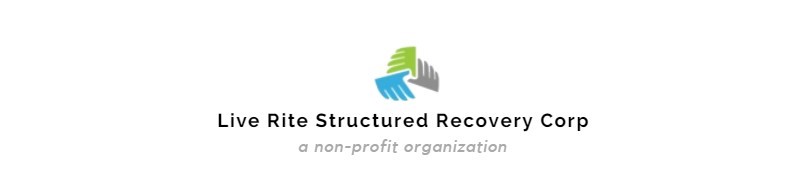 Live Rite Structured Recovery Corp Presents: Peer Recovery Coach Program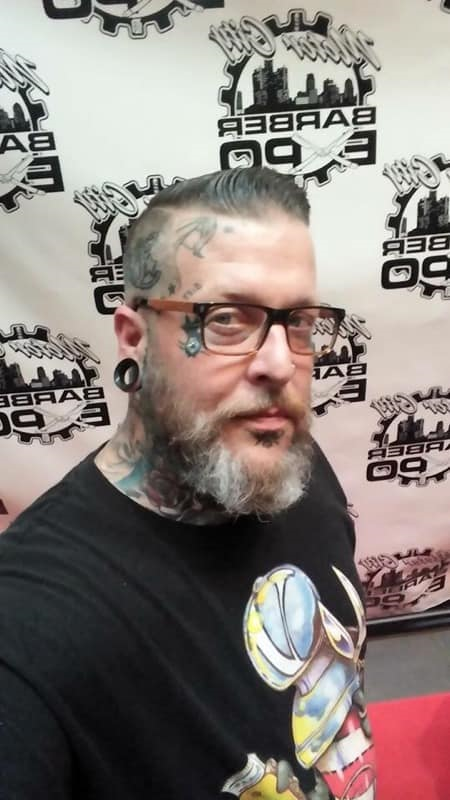 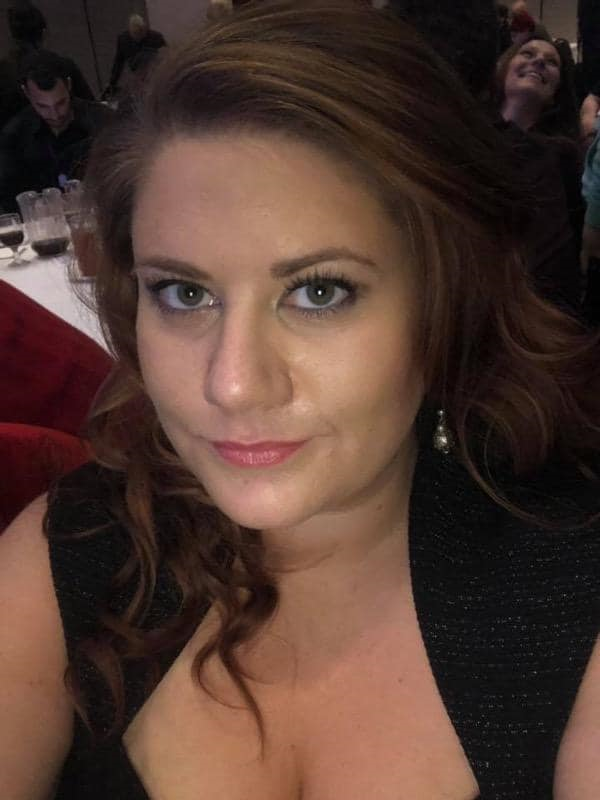 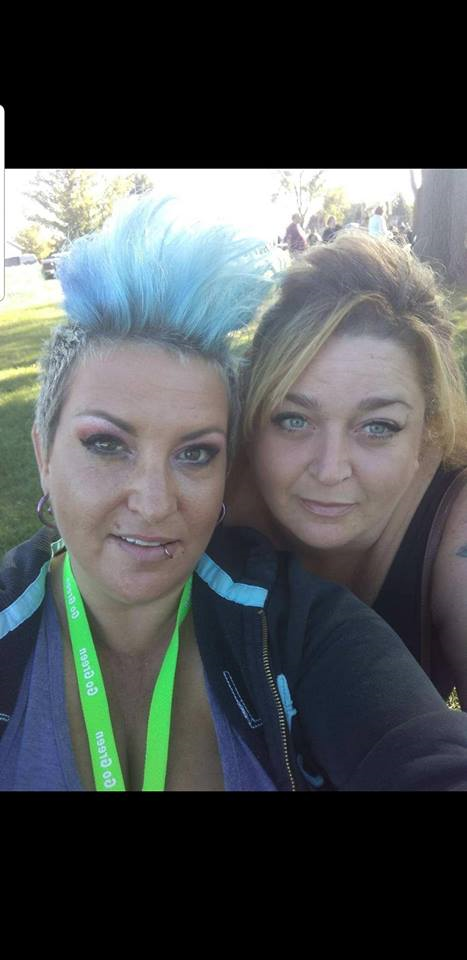 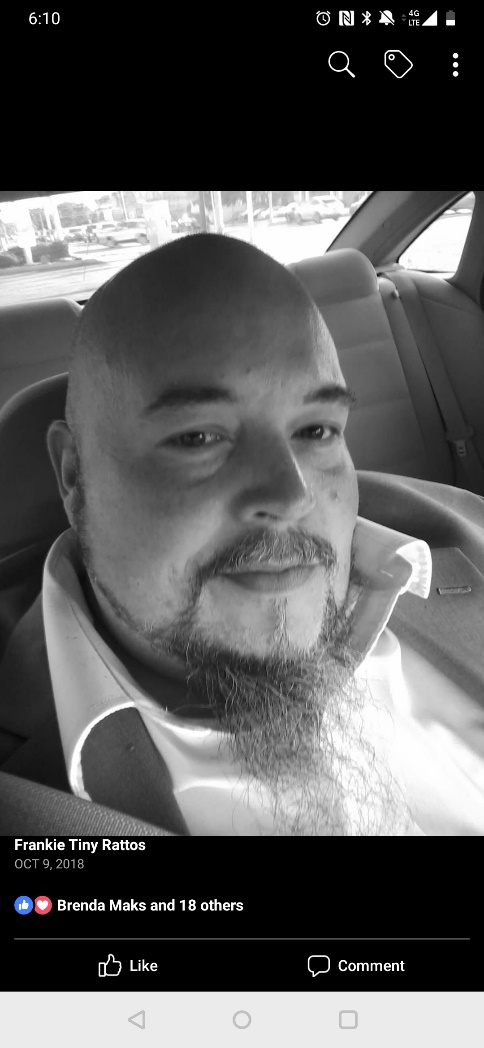 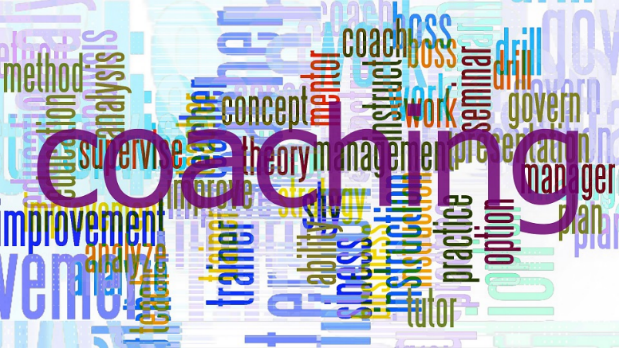 Are you interested in having a Peer Recovery Coach at no cost to you?Please call (586) 217-5899 for your personal PRC.Additionally, we have a PRC class that meets every Monday at 11:30 am @ 15465 E. 14 Mile Rd, Fraser 48026.Live Rite Structured Recovery Corp, a non-profit organization under 501(c)(3) of the Internal Revue Code, Section 170.(586) 217-5899 www.liveritestructuredcorp@gmail.com liveritestructuredcorp@gmail.com